Про виключення квартири № 19 по вулиці Центральна, 34 б, у селі Гора зі складу службових по Міністерству оборони УкраїниРозглянувши звернення Київського квартирно-експлуатаційного управління Міністерства оборони України № 517/4080 від 06.082021, відповідно до Постанови Ради Міністрів УРСР від 04.02.1988 № 37 «Про службові жилі приміщення», інструкції з організації забезпечення військовослужбовців Збройних Сил України та членів їх сімей жилими приміщеннями, затвердженої Наказ Міністерства оборони України від 31 липня 2018 року № 380, пп.2 п. а) ч.1 ст. 30 Закону України «Про місцеве самоврядування в Україні», виконавчий комітет Гірської сільської ради ВИРІШИВ:1.  Виключити зі складу службових однокімнатну квартиру № 19 жилою площею 16,00 кв. м, загальною площею 46,20 кв. м. по вулиці Центральна, 34 б, у селі Гора Бориспільського району Київської області, квартиронаймачем якої є Петришин Олександр Олександрович.2.  Контроль за виконанням даного рішення покласти на Виконавчий комітет Гірської сільської ради.Сільський голова 	                                                    	Роман ДМИТРІВ ГІРСЬКА  СІЛЬСЬКА  РАДА  БОРИСПІЛЬСЬКИЙ  РАЙОНКИЇВСЬКОЇ  ОБЛАСТІР І Ш Е Н Н Я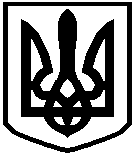 